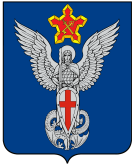 Ерзовская городская ДумаГородищенского муниципального районаВолгоградской области403010, Волгоградская область, Городищенский район, р.п. Ерзовка, ул. Мелиоративная 2,      тел. (84468) 4-78-78 тел/факс: (84468) 4-79-15РЕШЕНИЕОт 17 сентября 2015 года                       № 9/6Об утверждении нормы предоставления и учетной нормы жилого помещения, предоставляемого по договорам социального наймаРассмотрев  письмо главы администрации Ерзовского городского поселения (входящее № 37 от 27.08.2015г.) и в соответствии со статьей 50 Жилищного Кодекса Российской Федерации, руководствуясь Уставом Ерзовского городского поселения, Ерзовская городская ДумаРЕШИЛА: Установить норму предоставления общей площади жилого помещения по договору социального найма на одного члена семьи, используемую для расчета порогового значения стоимости имущества, в размере  общей площади.Отменить решение Ерзовской городской Думы № 1/6 от 28.01.2010г. «О внесении изменений в Решение Ерзовской городской Думы № 6/5 от 17 мая 2007 года «Об установлении пороговых значений размера дохода, приходящегося на каждого члена семьи, и стоимости имущества, находящегося в собственности членов семьи и подлежащего налогообложению, для признания граждан малоимущими с целью предоставления им по договорам социального найма жилых помещений муниципального жилищного фонда на территории Ерзовского городского поселения в 2010 году».Настоящее решение подлежит официальному обнародованию в установленном порядке.Председатель Ерзовской городской Думы                                                                                                 Ю.М. ПорохняГлава Ерзовского городского поселения                                                                                        А.А. Курнаков